Meath Public Participation NetworkNomination Form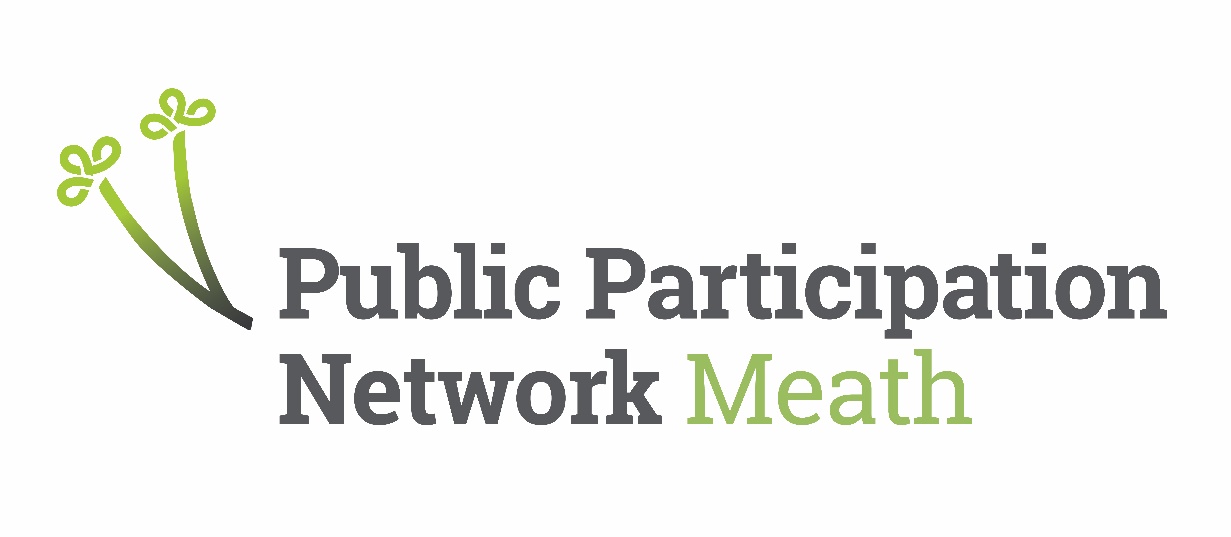 Meath LCDC Representatives Community & Voluntary Pillar x2 & Social Inclusion Pillar x1Deadline: 5.00pm Friday 16th February 2024Meath Public Participation Network: Meath LCDC Nomination FormMeath Public Participation Network: Meath LCDC Nomination FormMeath Public Participation Network: Meath LCDC Nomination FormMeath Public Participation Network: Meath LCDC Nomination FormMeath Public Participation Network: Meath LCDC Nomination FormMeath Public Participation Network: Meath LCDC Nomination FormPlease complete this form in full and in BLOCK CAPITALS.Please complete this form in full and in BLOCK CAPITALS.Please complete this form in full and in BLOCK CAPITALS.Please complete this form in full and in BLOCK CAPITALS.Please complete this form in full and in BLOCK CAPITALS.Please complete this form in full and in BLOCK CAPITALS.1. Name of Nominee1. Name of Nominee1. Name of Nominee1. Name of Nominee1. Name of Nominee1. Name of Nominee2. Group Name of Nominee2. Group Name of Nominee2. Group Name of Nominee2. Group Name of Nominee2. Group Name of Nominee2. Group Name of Nominee3. Pillar of Nominee 3. Pillar of Nominee 3. Pillar of Nominee 3. Pillar of Nominee 3. Pillar of Nominee 3. Pillar of Nominee Community & Voluntary        Social Inclusion Community & Voluntary        Social Inclusion Community & Voluntary        Social Inclusion Community & Voluntary        Social Inclusion Community & Voluntary        Social Inclusion Community & Voluntary        Social Inclusion 4. Contact Details of Nominee4. Contact Details of Nominee4. Contact Details of Nominee4. Contact Details of Nominee4. Contact Details of Nominee4. Contact Details of NomineeAddress (Please include Eircode)Address (Please include Eircode)Address (Please include Eircode)EmailEmailEmailMobileMobileMobilePhonePhonePhone5. What is the position you are being nominated for?5. What is the position you are being nominated for?5. What is the position you are being nominated for?5. What is the position you are being nominated for?5. What is the position you are being nominated for?5. What is the position you are being nominated for?Meath LCDCMeath LCDCMeath LCDCMeath LCDCMeath LCDCMeath LCDC6. Can you confirm this nomination is being made in a voluntary capacity?6. Can you confirm this nomination is being made in a voluntary capacity?6. Can you confirm this nomination is being made in a voluntary capacity?6. Can you confirm this nomination is being made in a voluntary capacity?6. Can you confirm this nomination is being made in a voluntary capacity?6. Can you confirm this nomination is being made in a voluntary capacity?8. Do you understand the role you are nominated for?8. Do you understand the role you are nominated for?8. Do you understand the role you are nominated for?8. Do you understand the role you are nominated for?8. Do you understand the role you are nominated for?8. Do you understand the role you are nominated for?9. Can you commit to the role you are nominated for?9. Can you commit to the role you are nominated for?9. Can you commit to the role you are nominated for?9. Can you commit to the role you are nominated for?9. Can you commit to the role you are nominated for?9. Can you commit to the role you are nominated for?10. Candidate Statement (Up to 150 words) Please state why you are interested in this role. 10. Candidate Statement (Up to 150 words) Please state why you are interested in this role. 10. Candidate Statement (Up to 150 words) Please state why you are interested in this role. 10. Candidate Statement (Up to 150 words) Please state why you are interested in this role. 10. Candidate Statement (Up to 150 words) Please state why you are interested in this role. 10. Candidate Statement (Up to 150 words) Please state why you are interested in this role. Signature of NomineeSignature of NomineeDate12. Confirmation from Organisation of Nominee12. Confirmation from Organisation of Nominee12. Confirmation from Organisation of Nominee12. Confirmation from Organisation of Nominee12. Confirmation from Organisation of Nominee12. Confirmation from Organisation of NomineeThis nomination must be signed by the nominee’s organisation. This should be the chairperson or secretary of the organisation.This nomination must be signed by the nominee’s organisation. This should be the chairperson or secretary of the organisation.This nomination must be signed by the nominee’s organisation. This should be the chairperson or secretary of the organisation.This nomination must be signed by the nominee’s organisation. This should be the chairperson or secretary of the organisation.This nomination must be signed by the nominee’s organisation. This should be the chairperson or secretary of the organisation.This nomination must be signed by the nominee’s organisation. This should be the chairperson or secretary of the organisation.NamePositionMobileEmail SignatureThank you for filling in this nomination form. Please submit fully completed forms byEmail: meathppn@meathcoco.ie orPost: Nicky McDonnell, Meath PPN, Buvinda House, Dublin Rd. Navan, Meath For further enquiries email meathppn@meathcoco.ie or call 046 9097556Incomplete forms will be deemed invalid. Thank you for filling in this nomination form. Please submit fully completed forms byEmail: meathppn@meathcoco.ie orPost: Nicky McDonnell, Meath PPN, Buvinda House, Dublin Rd. Navan, Meath For further enquiries email meathppn@meathcoco.ie or call 046 9097556Incomplete forms will be deemed invalid. Thank you for filling in this nomination form. Please submit fully completed forms byEmail: meathppn@meathcoco.ie orPost: Nicky McDonnell, Meath PPN, Buvinda House, Dublin Rd. Navan, Meath For further enquiries email meathppn@meathcoco.ie or call 046 9097556Incomplete forms will be deemed invalid. Thank you for filling in this nomination form. Please submit fully completed forms byEmail: meathppn@meathcoco.ie orPost: Nicky McDonnell, Meath PPN, Buvinda House, Dublin Rd. Navan, Meath For further enquiries email meathppn@meathcoco.ie or call 046 9097556Incomplete forms will be deemed invalid. Thank you for filling in this nomination form. Please submit fully completed forms byEmail: meathppn@meathcoco.ie orPost: Nicky McDonnell, Meath PPN, Buvinda House, Dublin Rd. Navan, Meath For further enquiries email meathppn@meathcoco.ie or call 046 9097556Incomplete forms will be deemed invalid. Thank you for filling in this nomination form. Please submit fully completed forms byEmail: meathppn@meathcoco.ie orPost: Nicky McDonnell, Meath PPN, Buvinda House, Dublin Rd. Navan, Meath For further enquiries email meathppn@meathcoco.ie or call 046 9097556Incomplete forms will be deemed invalid. 